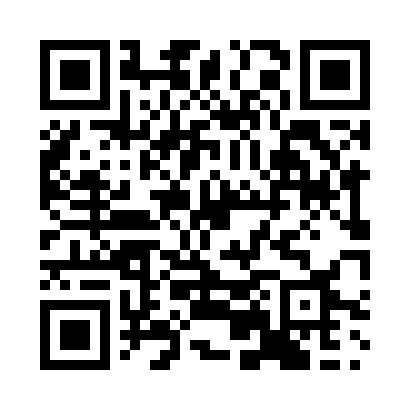 Prayer times for Chaozhou, ChinaWed 1 May 2024 - Fri 31 May 2024High Latitude Method: Angle Based RulePrayer Calculation Method: Muslim World LeagueAsar Calculation Method: ShafiPrayer times provided by https://www.salahtimes.comDateDayFajrSunriseDhuhrAsrMaghribIsha1Wed4:195:4012:113:366:427:582Thu4:185:3912:113:366:427:583Fri4:175:3812:103:366:437:594Sat4:165:3812:103:356:438:005Sun4:165:3712:103:356:448:006Mon4:155:3612:103:356:448:017Tue4:145:3612:103:356:458:028Wed4:135:3512:103:346:458:029Thu4:125:3512:103:346:468:0310Fri4:125:3412:103:346:468:0411Sat4:115:3312:103:346:478:0412Sun4:105:3312:103:336:478:0513Mon4:105:3212:103:336:488:0614Tue4:095:3212:103:336:488:0615Wed4:085:3112:103:336:498:0716Thu4:085:3112:103:336:498:0817Fri4:075:3112:103:326:508:0818Sat4:065:3012:103:326:508:0919Sun4:065:3012:103:326:508:1020Mon4:055:2912:103:326:518:1021Tue4:055:2912:103:326:518:1122Wed4:045:2912:103:326:528:1223Thu4:045:2812:103:326:528:1224Fri4:035:2812:103:316:538:1325Sat4:035:2812:113:316:538:1326Sun4:025:2812:113:316:548:1427Mon4:025:2712:113:316:548:1528Tue4:015:2712:113:316:558:1529Wed4:015:2712:113:316:558:1630Thu4:015:2712:113:316:568:1631Fri4:005:2712:113:316:568:17